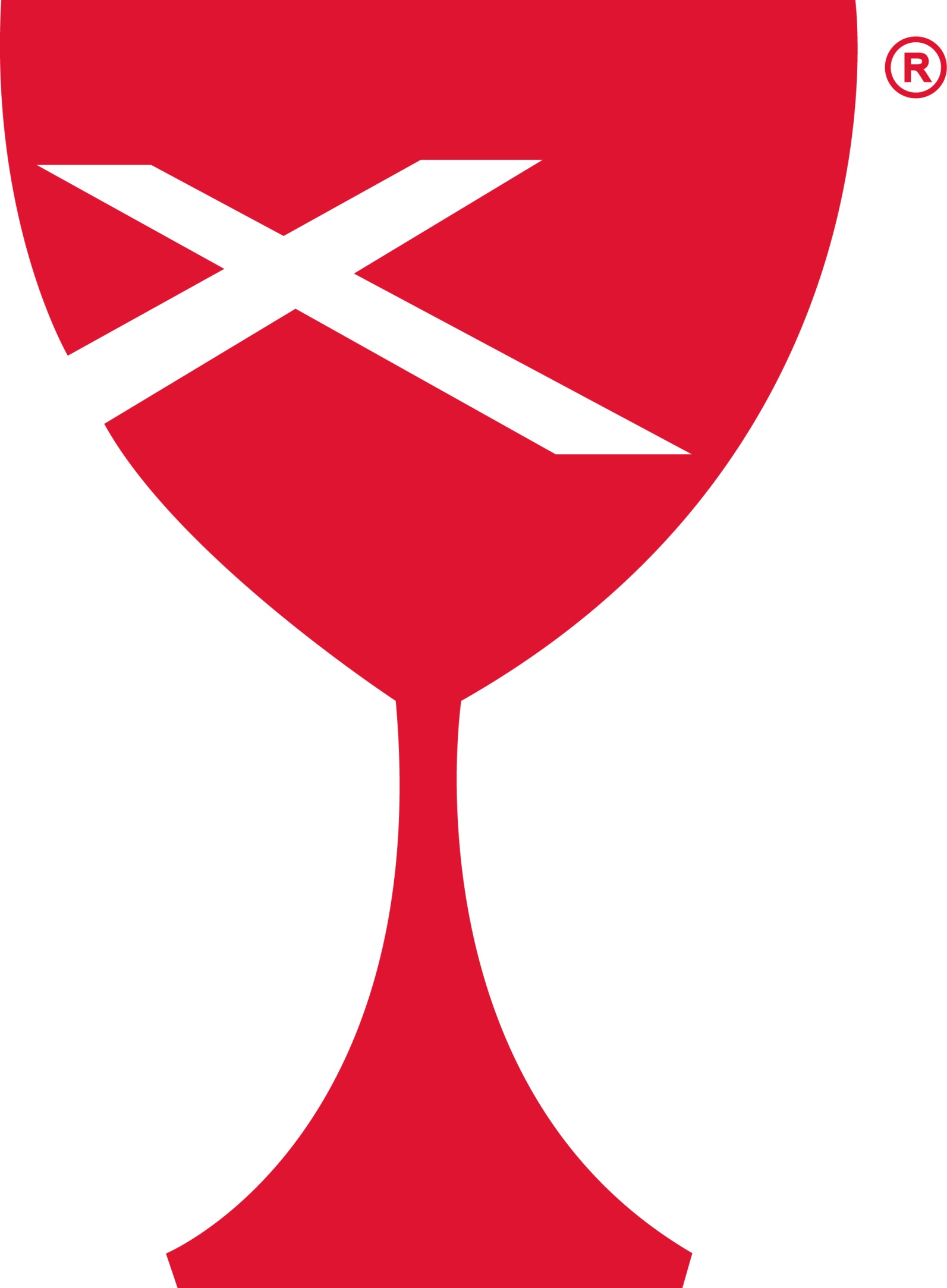 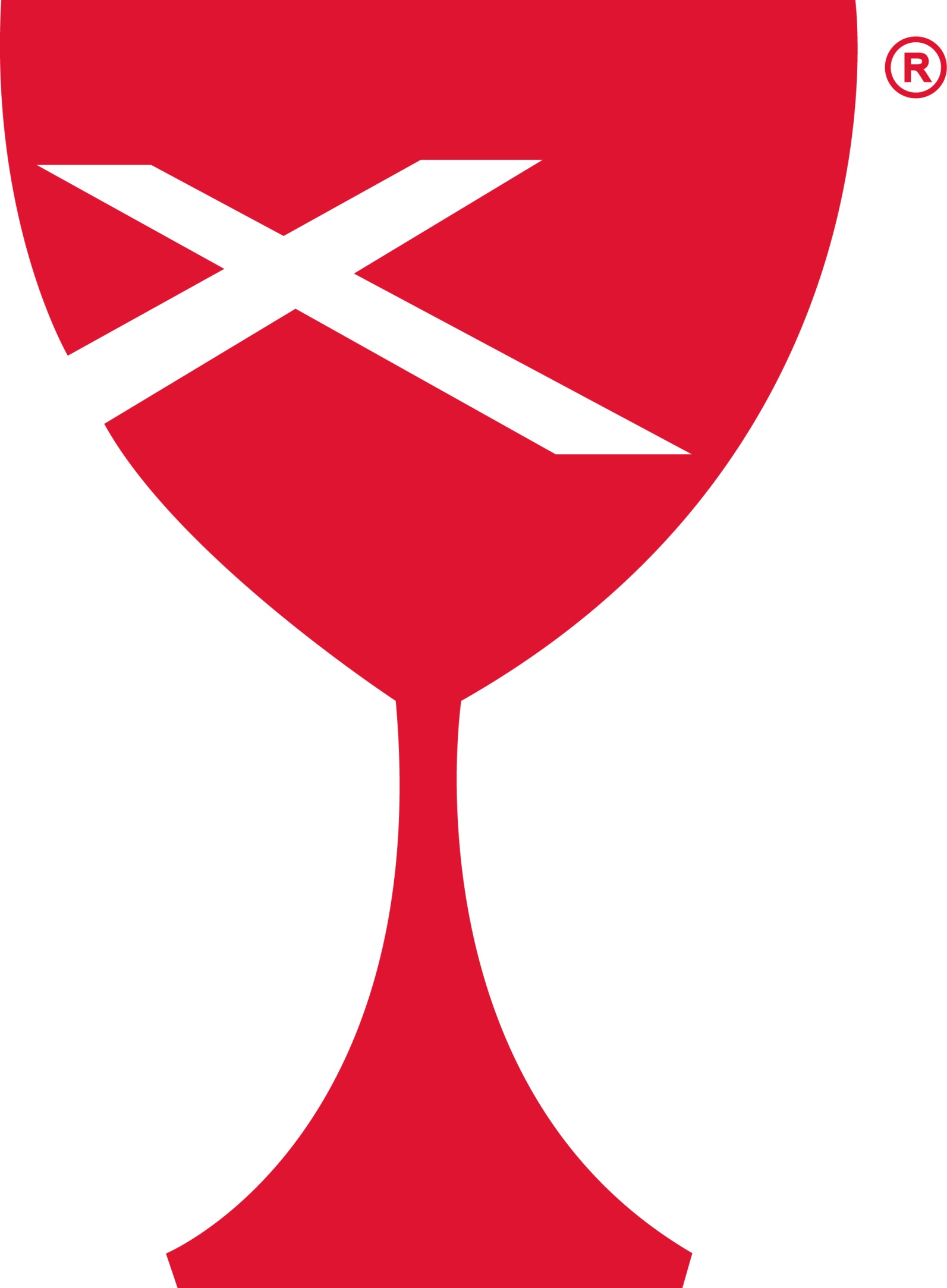 Greetings Church!It’s hard to believe it is already July! I hope you all are enjoying your summer.This past month, the Supreme Court issued a number of rulings that are deeply troubling. One in particular now allows teachers to lead students in public prayer. As a pastor, some of you might expect me to be happy about this. Well, I’m not. Here are some reasons why I don’t think teachers, coaches, or any school faculty person should ever be leading students in prayer.First, as a Christian, I strive to follow Jesus. And the advice Jesus gives on public prayer in the gospels is to not do it. At the very least, Jesus advises being suspicious or skeptical of people praying in public. In Matthew 6, Jesus teaches us not to pray in public places to be seen by others but to pray to God in private (Matthew 6:5-6). Prayer at the 50-yard line done for show or to make a statement just isn’t in line with Jesus’ teaching on prayer.Second, as an American, I do not think teachers, coaches, etc. should be leading students in prayer because that imposes prayer onto students - potentially students who do not wish to pray. The first amendment to the U.S. Constitution guarantees religious liberty for all, meaning that no one should ever be coerced to participate in religious practice that they do not want to. Consider for a second, how might you feel if a teacher who is Buddhist, Hindu, Muslim, or some other religion, lead your child in prayer at school. Might that be how other non-Christians feel when a Christian teacher leads their children in Christian prayer? As a matter of freedom and liberty for all, no one should ever be in a position where they feel forced to participate in a religion they did not choose.As we celebrate Independence Day this month, we ought to consider just exactly what freedom means. Who gets to be free? Is it liberty and justice for all, or do some people have more freedom than others?Finally, as a Christian pastor, I boldly and confidently proclaim that my hope is not in America, My hope is not in any of the nations or empires of this world. My hope is in Christ. My allegiance is to Christ.May the grace and peace of our Lord Jesus Christ be always with you.Pastor Evan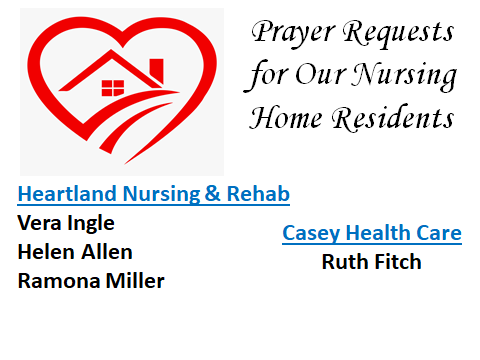 Prayer Requests		Cindy Wimbley				Danny MorganLinda Coleman				Family of Sheila Bland				Villas of Hollybrook in	EffinghamRalph & Shirley FitchC/O Villas of Hollybrook904 W. Evergreen Ave.,Apt. # 31Effingham, IL  62401JULY SERVING SCHEDULESELDERS: 	7/3 Larry Patchett, 7/10 Ruthie Wimbley, 7/17 Dan Winn,	7/24 Sherri Butcher, 7/31 Sharon DurhamDEACONS: 7/3 Darlene Winn, Jennifer Winschief, Lynda Graham		7/10 Brad Hickox, Cassie Ramsey, Connie Roberts		7/17 Cathy Sherwood, Devan Smith, Cheryl Stifal		7/24 Michelle Wagner, Darlene Winn, Jennifer Winschief		7/31 Lynda Graham, Brad Hickox, Cassie RamseyCHALLENGER REFRESHMENTS: 7/3 Grahams, 7/10 Peggy Hickox, 		7/17 Grace Littlejohn, 7/24 Cathy Sherwood, 7/31 Debi Sinclair	       June 29 – Elders MeetingJune 29 – Randy Rue Memorial Service, 4:00 pm at Markwell Funeral HomeJuly 1 – Graveside Service for Sheila Bland, 3:00 pm at Cumberland CemeteryJuly 3 – Fellowship Hall Reserved in the afternoonJuly 4 – Independence Day, Church office closed and NO Monday Morning LadiesJuly 5 – Blood Drive here at CFCC Noon – 6:00 pmJuly 6 – Morning, help to put the Fellowship Hall back in order from blood driveJuly 6 – Church Board Meeting, 7:00 pmJuly 13 – Worship Team Meeting, 9:30 amJuly 27 – Elders Meeting, 6:30 pm2022 ELDERS		Sherri Butcher – 217-232-5740			Sharon Durham – 217-232-2168		Peggy Hickox – 217-232-5615			Nina Meeker – 217-549-9808		Larry Patchett – 217-232-3105			Ruthie Wimbley – 217-232-1949		Dan Winn – 217-259-5339			Pastor Evan – 812-698-7504Church Office – 217-932-2773(Hours: Mon, Wed & Fri 8:30 am – Noon)JULY 2022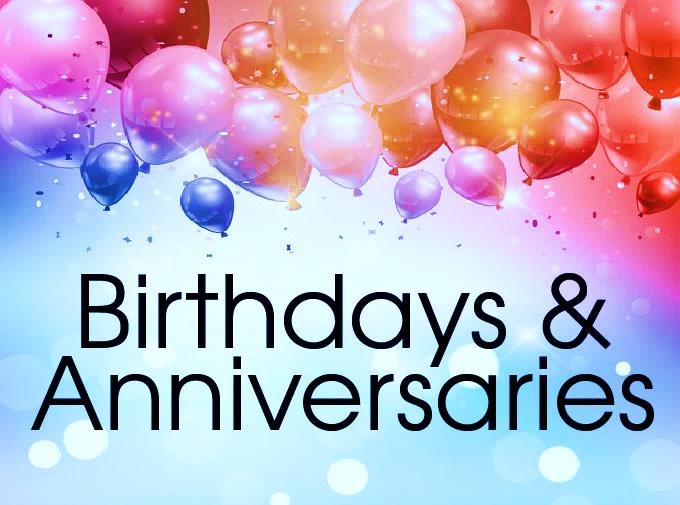 1 – Lara Athey				12 – Ruthie Wimbley1 – Kolbie Patchett			12 – John Ramsey1 – Nate & Lee Ann Gilbert		17 – Larry Patchett7 – Sharon Roberts			19 – Dinah Wimbley8 – Jon Hayes				28 – Tony Butcher11 – Makenna Graham			28 – Chase Whitton								29 – Moe & Ruthie Wimbley                                 JULY 2022	                                 JULY 2022	                                 JULY 2022	                                 JULY 2022	                                 JULY 2022	SundayMondayTuesdayWednesdayThursdayFridaySaturday123Elder: Larry PatchettFH Reserved PM4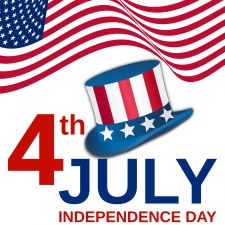 5Blood Drive Noon-6 pm6Church Board Mtg. 7:00 pm78910Elder: Ruthie Wimbley11MML 9 am1213Worship Team Mtg.9:30 am14151617Elder: Dan Winn18MML 9 am192021222324Elder: Sherri Butcher25MML 9 am2627Elders Mtg. 6:30 pm28293031Elder: Sharon DurhamFH – Fellowship HallMML – Monday Morning LadiesSUNDAYS 9:00 am Sunday School, 10:00 am WorshipFH – Fellowship HallMML – Monday Morning LadiesSUNDAYS 9:00 am Sunday School, 10:00 am WorshipFH – Fellowship HallMML – Monday Morning LadiesSUNDAYS 9:00 am Sunday School, 10:00 am WorshipFH – Fellowship HallMML – Monday Morning LadiesSUNDAYS 9:00 am Sunday School, 10:00 am WorshipFH – Fellowship HallMML – Monday Morning LadiesSUNDAYS 9:00 am Sunday School, 10:00 am Worship